FAMILY FIRST FOSTERING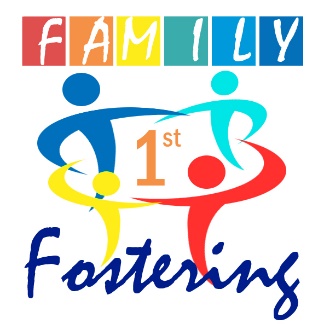 APPLICATION FOR EMPLOYMENTYou are strongly recommended to read all enclosures and guidance notes before completing the Application Form.If you are successful you will be required to provide evidence prior to your appointmentGeneral Data Protection Regulations – Consent Form for Job ApplicantsIn May 2018 the law changes about how companies record, store and use individuals’ personal data. Currently the Data Protection act cover how this is managed, but this new GDPR law means we have to change some of our working practices.As a company we need to collect and hold data about you to enable us to process your job application. The GDPR laws places a further (and new) obligation for employers to tell their job applicants in more detail why we collect your data, what we do with it, and how long we expect to retain it.We wish to obtain your informed consent about the data that we may hold about you as it provides you with a better understanding of how we will use your data.We are not planning to transfer your data outside the company.Your consent is requestedWe would like your consent to hold personal and special data about you in order that we can process your employment application.The data we wish to obtain and hold (a range of examples provided, but not limited to)Agreement to use my data I hereby freely give my prospective employer Family First Fostering consent to use and process my personal data relating to my job application (examples of which are listed above).  In giving my consent:I understand that I can ask to see this data to check its accuracy at any time via an access request.I understand that I can ask for a copy of my personal data held about me at any time, and this request is free of charge.I understand that I can request that data that is no longer required to be held, can be removed from my file and destroyed.I understand that if I am unsuccessful with my application my data will be destroyed after 6 months.I understand the Data Controller for our Company is Administrative manager and I can contact them directly if I have any questions or concerns. Their e-mail address is admin@familyfostering.co.uk  I understand that if I am dissatisfied with how the company uses my data, I can make a complaint to the government body in charge (Information Commissioner's Office, Wycliffe House, Water Lane, Wilmslow, Cheshire, SK9 5AF or at www.ICO.org.uk)Name: Signature: 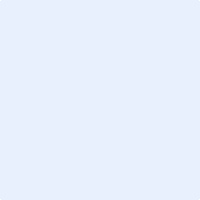 Date: PLEASE AFFIX A RECENT PASSPORT SIZE PHOTO OF YOURSELF HEREJOB TITLEJOB TITLEJOB TITLE:CLOSING DATE:PERSONAL DETAILS PERSONAL DETAILS PERSONAL DETAILS PERSONAL DETAILS PERSONAL DETAILS PERSONAL DETAILS PERSONAL DETAILS TITLETITLETITLESURNAMESURNAMESURNAMEFORENAME(S)FORENAME(S)FORENAME(S)PREVIOUS SURNAME (if applicable)PREVIOUS SURNAME (if applicable)PREVIOUS SURNAME (if applicable)NATIONAL INSURANCE NUMBERNATIONAL INSURANCE NUMBERNATIONAL INSURANCE NUMBERDATE OF BIRTHHOME ADDRESSHOME ADDRESSHOME ADDRESSPOSTCODEPOSTCODEPOSTCODEHOME PHONEMOBILE PHONEEMAIL ADDRESSEMAIL ADDRESSPREVIOUS ADDRESS IF YOU HAVE LIVED AT YOUR ADDRESS FOR LESS THAN 12 MONTHSPREVIOUS ADDRESS IF YOU HAVE LIVED AT YOUR ADDRESS FOR LESS THAN 12 MONTHSPOSTCODEPOSTCODEDO YOU REQUIRE A WORK PERMIT FROM THE IMMIGRATION AND NATIONALITY DEPARTMENT OF THE HOME OFFICE TO TAKE UP EMPLOYMENT IN THE UK?YES NO CURRENT OR MOST RECENT EMPLOYERCURRENT OR MOST RECENT EMPLOYERCURRENT OR MOST RECENT EMPLOYERCURRENT OR MOST RECENT EMPLOYERCURRENT OR MOST RECENT EMPLOYERCOMPANY NAMEADDRESSPOSTCODEJOB TITLEDEPARTMENTGRADEFULL TIME/PART TIMESALARYDATES OF EMPLOYMENTFromToTYPE OF EMPLOYMENTMAIN DUTIESNOTICE REQUIREDREASON FOR LEAVINGPREVIOUS EMPLOYMENT (PAID)PLEASE GIVE DETAILS OF YOUR EMPLOYMENT HISTORY STARTING WITH THE MOST RECENTPREVIOUS EMPLOYMENT (PAID)PLEASE GIVE DETAILS OF YOUR EMPLOYMENT HISTORY STARTING WITH THE MOST RECENTPREVIOUS EMPLOYMENT (PAID)PLEASE GIVE DETAILS OF YOUR EMPLOYMENT HISTORY STARTING WITH THE MOST RECENTPREVIOUS EMPLOYMENT (PAID)PLEASE GIVE DETAILS OF YOUR EMPLOYMENT HISTORY STARTING WITH THE MOST RECENTPREVIOUS EMPLOYMENT (PAID)PLEASE GIVE DETAILS OF YOUR EMPLOYMENT HISTORY STARTING WITH THE MOST RECENTPREVIOUS EMPLOYMENT (PAID)PLEASE GIVE DETAILS OF YOUR EMPLOYMENT HISTORY STARTING WITH THE MOST RECENTPREVIOUS EMPLOYMENT (PAID)PLEASE GIVE DETAILS OF YOUR EMPLOYMENT HISTORY STARTING WITH THE MOST RECENTPREVIOUS EMPLOYMENT (PAID)PLEASE GIVE DETAILS OF YOUR EMPLOYMENT HISTORY STARTING WITH THE MOST RECENTPREVIOUS EMPLOYMENT (PAID)PLEASE GIVE DETAILS OF YOUR EMPLOYMENT HISTORY STARTING WITH THE MOST RECENTPREVIOUS EMPLOYMENT (PAID)PLEASE GIVE DETAILS OF YOUR EMPLOYMENT HISTORY STARTING WITH THE MOST RECENTPREVIOUS EMPLOYMENT (PAID)PLEASE GIVE DETAILS OF YOUR EMPLOYMENT HISTORY STARTING WITH THE MOST RECENTPREVIOUS EMPLOYMENT (PAID)PLEASE GIVE DETAILS OF YOUR EMPLOYMENT HISTORY STARTING WITH THE MOST RECENTPREVIOUS EMPLOYMENT (PAID)PLEASE GIVE DETAILS OF YOUR EMPLOYMENT HISTORY STARTING WITH THE MOST RECENTPREVIOUS EMPLOYMENT (PAID)PLEASE GIVE DETAILS OF YOUR EMPLOYMENT HISTORY STARTING WITH THE MOST RECENTPREVIOUS EMPLOYMENT (PAID)PLEASE GIVE DETAILS OF YOUR EMPLOYMENT HISTORY STARTING WITH THE MOST RECENTEMPLOYER NAMEADDRESSDATES EMPLOYEDDATES EMPLOYEDDATES EMPLOYEDDATES EMPLOYEDDATES EMPLOYEDTYPE OF EMPLOYMENTTYPE OF EMPLOYMENTFULL TIME / PART TIMEFULL TIME / PART TIMEJOB TITLEJOB TITLEJOB TITLEREASON FOR LEAVINGEMPLOYER NAMEADDRESSFROMFROMFROMTOTOTYPE OF EMPLOYMENTTYPE OF EMPLOYMENTFULL TIME / PART TIMEFULL TIME / PART TIMEJOB TITLEJOB TITLEJOB TITLEREASON FOR LEAVINGPREVIOUS EMPLOYMENT (PAID) CONTINUEDPLEASE GIVE DETAILS OF YOUR EMPLOYMENT HISTORY STARTING WITH THE MOST RECENTANDEXPLAINING ANY GAPS IN EMPLOYMENTPREVIOUS EMPLOYMENT (PAID) CONTINUEDPLEASE GIVE DETAILS OF YOUR EMPLOYMENT HISTORY STARTING WITH THE MOST RECENTANDEXPLAINING ANY GAPS IN EMPLOYMENTPREVIOUS EMPLOYMENT (PAID) CONTINUEDPLEASE GIVE DETAILS OF YOUR EMPLOYMENT HISTORY STARTING WITH THE MOST RECENTANDEXPLAINING ANY GAPS IN EMPLOYMENTPREVIOUS EMPLOYMENT (PAID) CONTINUEDPLEASE GIVE DETAILS OF YOUR EMPLOYMENT HISTORY STARTING WITH THE MOST RECENTANDEXPLAINING ANY GAPS IN EMPLOYMENTPREVIOUS EMPLOYMENT (PAID) CONTINUEDPLEASE GIVE DETAILS OF YOUR EMPLOYMENT HISTORY STARTING WITH THE MOST RECENTANDEXPLAINING ANY GAPS IN EMPLOYMENTPREVIOUS EMPLOYMENT (PAID) CONTINUEDPLEASE GIVE DETAILS OF YOUR EMPLOYMENT HISTORY STARTING WITH THE MOST RECENTANDEXPLAINING ANY GAPS IN EMPLOYMENTPREVIOUS EMPLOYMENT (PAID) CONTINUEDPLEASE GIVE DETAILS OF YOUR EMPLOYMENT HISTORY STARTING WITH THE MOST RECENTANDEXPLAINING ANY GAPS IN EMPLOYMENTPREVIOUS EMPLOYMENT (PAID) CONTINUEDPLEASE GIVE DETAILS OF YOUR EMPLOYMENT HISTORY STARTING WITH THE MOST RECENTANDEXPLAINING ANY GAPS IN EMPLOYMENTPREVIOUS EMPLOYMENT (PAID) CONTINUEDPLEASE GIVE DETAILS OF YOUR EMPLOYMENT HISTORY STARTING WITH THE MOST RECENTANDEXPLAINING ANY GAPS IN EMPLOYMENTPREVIOUS EMPLOYMENT (PAID) CONTINUEDPLEASE GIVE DETAILS OF YOUR EMPLOYMENT HISTORY STARTING WITH THE MOST RECENTANDEXPLAINING ANY GAPS IN EMPLOYMENTPREVIOUS EMPLOYMENT (PAID) CONTINUEDPLEASE GIVE DETAILS OF YOUR EMPLOYMENT HISTORY STARTING WITH THE MOST RECENTANDEXPLAINING ANY GAPS IN EMPLOYMENTPREVIOUS EMPLOYMENT (PAID) CONTINUEDPLEASE GIVE DETAILS OF YOUR EMPLOYMENT HISTORY STARTING WITH THE MOST RECENTANDEXPLAINING ANY GAPS IN EMPLOYMENTPREVIOUS EMPLOYMENT (PAID) CONTINUEDPLEASE GIVE DETAILS OF YOUR EMPLOYMENT HISTORY STARTING WITH THE MOST RECENTANDEXPLAINING ANY GAPS IN EMPLOYMENTPREVIOUS EMPLOYMENT (PAID) CONTINUEDPLEASE GIVE DETAILS OF YOUR EMPLOYMENT HISTORY STARTING WITH THE MOST RECENTANDEXPLAINING ANY GAPS IN EMPLOYMENTPREVIOUS EMPLOYMENT (PAID) CONTINUEDPLEASE GIVE DETAILS OF YOUR EMPLOYMENT HISTORY STARTING WITH THE MOST RECENTANDEXPLAINING ANY GAPS IN EMPLOYMENTEMPLOYER NAMEADDRESSDATES EMPLOYEDDATES EMPLOYEDDATES EMPLOYEDDATES EMPLOYEDDATES EMPLOYEDTYPE OF EMPLOYMENTTYPE OF EMPLOYMENTFULL TIME / PART TIMEFULL TIME / PART TIMEJOB TITLEJOB TITLEJOB TITLEREASON FOR LEAVINGEMPLOYER NAMEADDRESSFROMFROMFROMTOTOTYPE OF EMPLOYMENTTYPE OF EMPLOYMENTFULL TIME / PART TIMEFULL TIME / PART TIMEJOB TITLEJOB TITLEJOB TITLEREASON FOR LEAVINGGAPS IN EMPLOYMENT PLEASE GIVE DETAILS OF YOUR EMPLOYMENT HISTORY STARTING WITH THE MOST RECENTANDEXPLAINING ANY GAPS IN EMPLOYMENTGAPS IN EMPLOYMENT PLEASE GIVE DETAILS OF YOUR EMPLOYMENT HISTORY STARTING WITH THE MOST RECENTANDEXPLAINING ANY GAPS IN EMPLOYMENTGAPS IN EMPLOYMENT PLEASE GIVE DETAILS OF YOUR EMPLOYMENT HISTORY STARTING WITH THE MOST RECENTANDEXPLAINING ANY GAPS IN EMPLOYMENTGAPS IN EMPLOYMENT PLEASE GIVE DETAILS OF YOUR EMPLOYMENT HISTORY STARTING WITH THE MOST RECENTANDEXPLAINING ANY GAPS IN EMPLOYMENTGAPS IN EMPLOYMENT PLEASE GIVE DETAILS OF YOUR EMPLOYMENT HISTORY STARTING WITH THE MOST RECENTANDEXPLAINING ANY GAPS IN EMPLOYMENTGAPS IN EMPLOYMENT PLEASE GIVE DETAILS OF YOUR EMPLOYMENT HISTORY STARTING WITH THE MOST RECENTANDEXPLAINING ANY GAPS IN EMPLOYMENTGAPS IN EMPLOYMENT PLEASE GIVE DETAILS OF YOUR EMPLOYMENT HISTORY STARTING WITH THE MOST RECENTANDEXPLAINING ANY GAPS IN EMPLOYMENTGAPS IN EMPLOYMENT PLEASE GIVE DETAILS OF YOUR EMPLOYMENT HISTORY STARTING WITH THE MOST RECENTANDEXPLAINING ANY GAPS IN EMPLOYMENTGAPS IN EMPLOYMENT PLEASE GIVE DETAILS OF YOUR EMPLOYMENT HISTORY STARTING WITH THE MOST RECENTANDEXPLAINING ANY GAPS IN EMPLOYMENTGAPS IN EMPLOYMENT PLEASE GIVE DETAILS OF YOUR EMPLOYMENT HISTORY STARTING WITH THE MOST RECENTANDEXPLAINING ANY GAPS IN EMPLOYMENTGAPS IN EMPLOYMENT PLEASE GIVE DETAILS OF YOUR EMPLOYMENT HISTORY STARTING WITH THE MOST RECENTANDEXPLAINING ANY GAPS IN EMPLOYMENTGAPS IN EMPLOYMENT PLEASE GIVE DETAILS OF YOUR EMPLOYMENT HISTORY STARTING WITH THE MOST RECENTANDEXPLAINING ANY GAPS IN EMPLOYMENTGAPS IN EMPLOYMENT PLEASE GIVE DETAILS OF YOUR EMPLOYMENT HISTORY STARTING WITH THE MOST RECENTANDEXPLAINING ANY GAPS IN EMPLOYMENTGAPS IN EMPLOYMENT PLEASE GIVE DETAILS OF YOUR EMPLOYMENT HISTORY STARTING WITH THE MOST RECENTANDEXPLAINING ANY GAPS IN EMPLOYMENTGAPS IN EMPLOYMENT PLEASE GIVE DETAILS OF YOUR EMPLOYMENT HISTORY STARTING WITH THE MOST RECENTANDEXPLAINING ANY GAPS IN EMPLOYMENTFROMFROMTOTOTOTOTOTOREASONREASONREASONREASONREASONREASONREASONVOLUNTARY WORKPLEASE GIVE DETAILS OF YOUR VOLUNTARY HISTORY STARTING WITH THE MOST RECENT VOLUNTARY WORKPLEASE GIVE DETAILS OF YOUR VOLUNTARY HISTORY STARTING WITH THE MOST RECENT VOLUNTARY WORKPLEASE GIVE DETAILS OF YOUR VOLUNTARY HISTORY STARTING WITH THE MOST RECENT VOLUNTARY WORKPLEASE GIVE DETAILS OF YOUR VOLUNTARY HISTORY STARTING WITH THE MOST RECENT VOLUNTARY WORKPLEASE GIVE DETAILS OF YOUR VOLUNTARY HISTORY STARTING WITH THE MOST RECENT VOLUNTARY WORKPLEASE GIVE DETAILS OF YOUR VOLUNTARY HISTORY STARTING WITH THE MOST RECENT VOLUNTARY WORKPLEASE GIVE DETAILS OF YOUR VOLUNTARY HISTORY STARTING WITH THE MOST RECENT VOLUNTARY WORKPLEASE GIVE DETAILS OF YOUR VOLUNTARY HISTORY STARTING WITH THE MOST RECENT VOLUNTARY WORKPLEASE GIVE DETAILS OF YOUR VOLUNTARY HISTORY STARTING WITH THE MOST RECENT VOLUNTARY WORKPLEASE GIVE DETAILS OF YOUR VOLUNTARY HISTORY STARTING WITH THE MOST RECENT VOLUNTARY WORKPLEASE GIVE DETAILS OF YOUR VOLUNTARY HISTORY STARTING WITH THE MOST RECENT VOLUNTARY WORKPLEASE GIVE DETAILS OF YOUR VOLUNTARY HISTORY STARTING WITH THE MOST RECENT VOLUNTARY WORKPLEASE GIVE DETAILS OF YOUR VOLUNTARY HISTORY STARTING WITH THE MOST RECENT VOLUNTARY WORKPLEASE GIVE DETAILS OF YOUR VOLUNTARY HISTORY STARTING WITH THE MOST RECENT VOLUNTARY WORKPLEASE GIVE DETAILS OF YOUR VOLUNTARY HISTORY STARTING WITH THE MOST RECENT EMPLOYER NAMEADDRESSADDRESSDATES EMPLOYEDDATES EMPLOYEDDATES EMPLOYEDFULL TIME / PART TIMEFULL TIME / PART TIMEFULL TIME / PART TIMEFULL TIME / PART TIMEJOB TITLEJOB TITLERESPONSIBILITESREASON FOR LEAVINGREASON FOR LEAVINGEMPLOYER NAMEADDRESSADDRESSFROMTOTOFULL TIME / PART TIMEFULL TIME / PART TIMEFULL TIME / PART TIMEFULL TIME / PART TIMEJOB TITLEJOB TITLERESPONSIBILITESREASON FOR LEAVINGREASON FOR LEAVINGEDUCATIONAL QUALIFICATIONSPLEASE GIVE DETAILS OF YOUR EDUCATION AND THE QUALIFICATIONS OBTAINED INCLUDE DETAILS OF ANY QUALIFICATIONS YOU ARE CURRENTLY STUDYING FOREDUCATIONAL QUALIFICATIONSPLEASE GIVE DETAILS OF YOUR EDUCATION AND THE QUALIFICATIONS OBTAINED INCLUDE DETAILS OF ANY QUALIFICATIONS YOU ARE CURRENTLY STUDYING FOREDUCATIONAL QUALIFICATIONSPLEASE GIVE DETAILS OF YOUR EDUCATION AND THE QUALIFICATIONS OBTAINED INCLUDE DETAILS OF ANY QUALIFICATIONS YOU ARE CURRENTLY STUDYING FOREDUCATIONAL QUALIFICATIONSPLEASE GIVE DETAILS OF YOUR EDUCATION AND THE QUALIFICATIONS OBTAINED INCLUDE DETAILS OF ANY QUALIFICATIONS YOU ARE CURRENTLY STUDYING FOREDUCATIONAL QUALIFICATIONSPLEASE GIVE DETAILS OF YOUR EDUCATION AND THE QUALIFICATIONS OBTAINED INCLUDE DETAILS OF ANY QUALIFICATIONS YOU ARE CURRENTLY STUDYING FOREDUCATIONAL QUALIFICATIONSPLEASE GIVE DETAILS OF YOUR EDUCATION AND THE QUALIFICATIONS OBTAINED INCLUDE DETAILS OF ANY QUALIFICATIONS YOU ARE CURRENTLY STUDYING FORSCHOOL, COLLEGE, UNIVERSITYCOURSEDATES ATTENDEDDATES ATTENDEDQUALIFICATIONSGRADESCHOOL, COLLEGE, UNIVERSITYCOURSETOFROMQUALIFICATIONSGRADETRAININGPLEASE GIVE DETAILS OF ANY OTHER TRAINING YOU HAVE RECEIVED WHICH SUPPORTS YOUR APPLICATION INCLUDE ANY ON THE JOB TRAINING AS WELL AS FORMAL COURSESTRAININGPLEASE GIVE DETAILS OF ANY OTHER TRAINING YOU HAVE RECEIVED WHICH SUPPORTS YOUR APPLICATION INCLUDE ANY ON THE JOB TRAINING AS WELL AS FORMAL COURSESTRAININGPLEASE GIVE DETAILS OF ANY OTHER TRAINING YOU HAVE RECEIVED WHICH SUPPORTS YOUR APPLICATION INCLUDE ANY ON THE JOB TRAINING AS WELL AS FORMAL COURSESTRAININGPLEASE GIVE DETAILS OF ANY OTHER TRAINING YOU HAVE RECEIVED WHICH SUPPORTS YOUR APPLICATION INCLUDE ANY ON THE JOB TRAINING AS WELL AS FORMAL COURSESTRAININGPLEASE GIVE DETAILS OF ANY OTHER TRAINING YOU HAVE RECEIVED WHICH SUPPORTS YOUR APPLICATION INCLUDE ANY ON THE JOB TRAINING AS WELL AS FORMAL COURSESDATES ATTENDEDDATES ATTENDEDDURATIONTRAINING PROGRAMME/ COURSEBRIEF DESCRIPTIONTOFROMDURATIONTRAINING PROGRAMME/ COURSEBRIEF DESCRIPTIONPROFESSIONAL ASSOCIATION MEMBERSHIPPROFESSIONAL ASSOCIATION MEMBERSHIPPROFESSIONAL ASSOCIATION MEMBERSHIPPROFESSIONAL ASSOCIATIONYEAR OF MEMBERSHIPGRADE/LEVELADDITIONAL INFORMATIONWE ARE ABLE TO MAKE PROVISION FOR PEOPLE WITH DISABILITYADDITIONAL INFORMATIONWE ARE ABLE TO MAKE PROVISION FOR PEOPLE WITH DISABILITYIS THERE ANY ASSISTANCE WHICH YOU MAY REQUIRE FOR INTERVIEW?YES NO  IF YES, PLEASE EXPLAINOTHEROTHERDO YOU HOLD A FULL CURRENT DRIVING LICENCE IN VALID IN THE UK?YES NO  DO YOU HAVE ACCESS TO SOME FORM OF PERSONAL TRANSPORT?YES NO  PERSONAL STATEMENTABILITIES, SKILLS, KNOWLEDGE & EXPERIENCEUse this section to demonstrate how you meet all the shortlisting criteria for the job as set out in the Job Description and Person Specification (a maximum of 2 A4 sheets).  Draw on all aspects of your education and experience, including paid and unpaid employment.  Please continue on a separate sheet if necessary.PERSONAL STATEMENTABILITIES, SKILLS, KNOWLEDGE & EXPERIENCEUse this section to demonstrate how you meet all the shortlisting criteria for the job as set out in the Job Description and Person Specification (a maximum of 2 A4 sheets).  Draw on all aspects of your education and experience, including paid and unpaid employment.  Please continue on a separate sheet if necessary.REFERENCES ONE REFERENCE SHOULD BE YOUR LAST EMPLOYER ONE REFERENCE SHOULD BE DETAILS OF THAT OF FOSTERING OR CARE SETTING IF APPLICABLEREFERENCES ONE REFERENCE SHOULD BE YOUR LAST EMPLOYER ONE REFERENCE SHOULD BE DETAILS OF THAT OF FOSTERING OR CARE SETTING IF APPLICABLEREFERENCES ONE REFERENCE SHOULD BE YOUR LAST EMPLOYER ONE REFERENCE SHOULD BE DETAILS OF THAT OF FOSTERING OR CARE SETTING IF APPLICABLEREFERENCES ONE REFERENCE SHOULD BE YOUR LAST EMPLOYER ONE REFERENCE SHOULD BE DETAILS OF THAT OF FOSTERING OR CARE SETTING IF APPLICABLEREFERENCES ONE REFERENCE SHOULD BE YOUR LAST EMPLOYER ONE REFERENCE SHOULD BE DETAILS OF THAT OF FOSTERING OR CARE SETTING IF APPLICABLECURRENT/MOST RECENT EMPLOYERCURRENT/MOST RECENT EMPLOYERCURRENT/MOST RECENT EMPLOYERCURRENT/MOST RECENT EMPLOYERCURRENT/MOST RECENT EMPLOYERNAME OF REFEREECOMPANY NAMEJOB TITLERELATIONSHIP/CAPACITY IN WHICH KNOWN TO YOURELATIONSHIP/CAPACITY IN WHICH KNOWN TO YOUADDRESSPOSTCODEPHONEEMAILSECOND REFERENCESECOND REFERENCESECOND REFERENCESECOND REFERENCESECOND REFERENCENAME OF REFEREECOMPANY NAMEJOB TITLERELATIONSHIP/CAPACITY IN WHICH KNOWN TO YOURELATIONSHIP/CAPACITY IN WHICH KNOWN TO YOUADDRESSPOSTCODEPHONEEMAILDECLARATIONDECLARATIONDECLARATIONDECLARATIONDECLARATIONThe job is not protected by the Rehabilitation of Offenders Act You must sign these declarationTHE REHABILITATION OF OFFENDERS ACT 1974 (EXCEPTIONS) ORDER 1975 (EXCEPTIONS) AMENDMENT ORDER 1986This job is not protected by the above provisions.  If we decide to offer you the job, we will ask the police for details of any convictions, bind over orders or cautions you may have.  This is so we can decide whether we should give you substantial access to children.  So you must tell us about any convictions, bind over orders or cautions, including those which for other purposes are ‘spent’ under the Act, before we can officially offer you the job.We will not approach the police without your permission.The job is not protected by the Rehabilitation of Offenders Act You must sign these declarationTHE REHABILITATION OF OFFENDERS ACT 1974 (EXCEPTIONS) ORDER 1975 (EXCEPTIONS) AMENDMENT ORDER 1986This job is not protected by the above provisions.  If we decide to offer you the job, we will ask the police for details of any convictions, bind over orders or cautions you may have.  This is so we can decide whether we should give you substantial access to children.  So you must tell us about any convictions, bind over orders or cautions, including those which for other purposes are ‘spent’ under the Act, before we can officially offer you the job.We will not approach the police without your permission.The job is not protected by the Rehabilitation of Offenders Act You must sign these declarationTHE REHABILITATION OF OFFENDERS ACT 1974 (EXCEPTIONS) ORDER 1975 (EXCEPTIONS) AMENDMENT ORDER 1986This job is not protected by the above provisions.  If we decide to offer you the job, we will ask the police for details of any convictions, bind over orders or cautions you may have.  This is so we can decide whether we should give you substantial access to children.  So you must tell us about any convictions, bind over orders or cautions, including those which for other purposes are ‘spent’ under the Act, before we can officially offer you the job.We will not approach the police without your permission.The job is not protected by the Rehabilitation of Offenders Act You must sign these declarationTHE REHABILITATION OF OFFENDERS ACT 1974 (EXCEPTIONS) ORDER 1975 (EXCEPTIONS) AMENDMENT ORDER 1986This job is not protected by the above provisions.  If we decide to offer you the job, we will ask the police for details of any convictions, bind over orders or cautions you may have.  This is so we can decide whether we should give you substantial access to children.  So you must tell us about any convictions, bind over orders or cautions, including those which for other purposes are ‘spent’ under the Act, before we can officially offer you the job.We will not approach the police without your permission.The job is not protected by the Rehabilitation of Offenders Act You must sign these declarationTHE REHABILITATION OF OFFENDERS ACT 1974 (EXCEPTIONS) ORDER 1975 (EXCEPTIONS) AMENDMENT ORDER 1986This job is not protected by the above provisions.  If we decide to offer you the job, we will ask the police for details of any convictions, bind over orders or cautions you may have.  This is so we can decide whether we should give you substantial access to children.  So you must tell us about any convictions, bind over orders or cautions, including those which for other purposes are ‘spent’ under the Act, before we can officially offer you the job.We will not approach the police without your permission.HAVE YOU EVER BEEN CONVICTED OF A CRIMINAL OFFICE, BOUND OVER OR CAUTIONED?HAVE YOU EVER BEEN CONVICTED OF A CRIMINAL OFFICE, BOUND OVER OR CAUTIONED?HAVE YOU EVER BEEN CONVICTED OF A CRIMINAL OFFICE, BOUND OVER OR CAUTIONED?YES NO  YES NO  IF YES, PLEASE PROVIDE DETAILSIF YES, PLEASE PROVIDE DETAILSIF YES, PLEASE PROVIDE DETAILSSIGNATUREDATEPlease note – if you have completed and sent this form electronically you will be asked to sign it if you are invited to an interviewI certify that, to the best of my knowledge, the information I have provided on this form is true and accurate.  I understand that if the information I have supplied is false or misleading in any way or should there be any wilful omission or suppression of any material fact, it will automatically disqualify me from appointment or may render me liable to dismissal without notice.Please note – if you have completed and sent this form electronically you will be asked to sign it if you are invited to an interviewI certify that, to the best of my knowledge, the information I have provided on this form is true and accurate.  I understand that if the information I have supplied is false or misleading in any way or should there be any wilful omission or suppression of any material fact, it will automatically disqualify me from appointment or may render me liable to dismissal without notice.Please note – if you have completed and sent this form electronically you will be asked to sign it if you are invited to an interviewI certify that, to the best of my knowledge, the information I have provided on this form is true and accurate.  I understand that if the information I have supplied is false or misleading in any way or should there be any wilful omission or suppression of any material fact, it will automatically disqualify me from appointment or may render me liable to dismissal without notice.Please note – if you have completed and sent this form electronically you will be asked to sign it if you are invited to an interviewI certify that, to the best of my knowledge, the information I have provided on this form is true and accurate.  I understand that if the information I have supplied is false or misleading in any way or should there be any wilful omission or suppression of any material fact, it will automatically disqualify me from appointment or may render me liable to dismissal without notice.Please note – if you have completed and sent this form electronically you will be asked to sign it if you are invited to an interviewI certify that, to the best of my knowledge, the information I have provided on this form is true and accurate.  I understand that if the information I have supplied is false or misleading in any way or should there be any wilful omission or suppression of any material fact, it will automatically disqualify me from appointment or may render me liable to dismissal without notice.SIGNATUREDATEEQUAL OPPORTUNITIES POLICYFamily First Fostering is committed to meeting the aims are responsibilities set out in our Equal Opportunities Policy.  This includes not discriminating under the Equality Act 2010, and building an accurate picture of the make-up of the workforce in encouraging equality and diversity.  TO HELP US MONITOR THE SUCCESS OF OUR EQUAL OPPORTUNITIES POLICY PLEASE ANSWER THESE QUESTIONSTHIS WILL NOT AFFECT YOUR APPLICATIONTHANK YOU FOR YOUR HELPEQUAL OPPORTUNITIES POLICYFamily First Fostering is committed to meeting the aims are responsibilities set out in our Equal Opportunities Policy.  This includes not discriminating under the Equality Act 2010, and building an accurate picture of the make-up of the workforce in encouraging equality and diversity.  TO HELP US MONITOR THE SUCCESS OF OUR EQUAL OPPORTUNITIES POLICY PLEASE ANSWER THESE QUESTIONSTHIS WILL NOT AFFECT YOUR APPLICATIONTHANK YOU FOR YOUR HELPEQUAL OPPORTUNITIES POLICYFamily First Fostering is committed to meeting the aims are responsibilities set out in our Equal Opportunities Policy.  This includes not discriminating under the Equality Act 2010, and building an accurate picture of the make-up of the workforce in encouraging equality and diversity.  TO HELP US MONITOR THE SUCCESS OF OUR EQUAL OPPORTUNITIES POLICY PLEASE ANSWER THESE QUESTIONSTHIS WILL NOT AFFECT YOUR APPLICATIONTHANK YOU FOR YOUR HELPEQUAL OPPORTUNITIES POLICYFamily First Fostering is committed to meeting the aims are responsibilities set out in our Equal Opportunities Policy.  This includes not discriminating under the Equality Act 2010, and building an accurate picture of the make-up of the workforce in encouraging equality and diversity.  TO HELP US MONITOR THE SUCCESS OF OUR EQUAL OPPORTUNITIES POLICY PLEASE ANSWER THESE QUESTIONSTHIS WILL NOT AFFECT YOUR APPLICATIONTHANK YOU FOR YOUR HELPEQUAL OPPORTUNITIES POLICYFamily First Fostering is committed to meeting the aims are responsibilities set out in our Equal Opportunities Policy.  This includes not discriminating under the Equality Act 2010, and building an accurate picture of the make-up of the workforce in encouraging equality and diversity.  TO HELP US MONITOR THE SUCCESS OF OUR EQUAL OPPORTUNITIES POLICY PLEASE ANSWER THESE QUESTIONSTHIS WILL NOT AFFECT YOUR APPLICATIONTHANK YOU FOR YOUR HELPEQUAL OPPORTUNITIES POLICYFamily First Fostering is committed to meeting the aims are responsibilities set out in our Equal Opportunities Policy.  This includes not discriminating under the Equality Act 2010, and building an accurate picture of the make-up of the workforce in encouraging equality and diversity.  TO HELP US MONITOR THE SUCCESS OF OUR EQUAL OPPORTUNITIES POLICY PLEASE ANSWER THESE QUESTIONSTHIS WILL NOT AFFECT YOUR APPLICATIONTHANK YOU FOR YOUR HELPTHE JOB YOU HAVE APPLIED FORTHE JOB YOU HAVE APPLIED FORTHE JOB YOU HAVE APPLIED FORGender              Man    Woman    Intersex  Non-binary  Prefer not to say  If you prefer to use your own term, please specify here Gender              Man    Woman    Intersex  Non-binary  Prefer not to say  If you prefer to use your own term, please specify here Gender              Man    Woman    Intersex  Non-binary  Prefer not to say  If you prefer to use your own term, please specify here Gender              Man    Woman    Intersex  Non-binary  Prefer not to say  If you prefer to use your own term, please specify here Gender              Man    Woman    Intersex  Non-binary  Prefer not to say  If you prefer to use your own term, please specify here Gender              Man    Woman    Intersex  Non-binary  Prefer not to say  If you prefer to use your own term, please specify here Are you married or in a civil partnership?  Yes   No   Prefer not to say Are you married or in a civil partnership?  Yes   No   Prefer not to say Are you married or in a civil partnership?  Yes   No   Prefer not to say Are you married or in a civil partnership?  Yes   No   Prefer not to say Are you married or in a civil partnership?  Yes   No   Prefer not to say Are you married or in a civil partnership?  Yes   No   Prefer not to say Age Age Age Age Age Age What is your ethnicity?   Ethnic origin is not about nationality, place of birth or citizenship. It is about the group to which you perceive you belong. White  English    Welsh    Scottish    Northern Irish   British   Irish  Gypsy or Irish Traveller    Prefer not to say  Any other white background, please specify here Black / Black British African    Caribbean   Prefer not to say  Any other Black/Black British background, please specify here Asian / Asian British Indian    Pakistani   Bangladeshi    Chinese   British    Prefer not to say  Any other Asian background, please specify here Other ethnic group Arab    Prefer not to say    Any other ethnic background, please specify here What is your ethnicity?   Ethnic origin is not about nationality, place of birth or citizenship. It is about the group to which you perceive you belong. White  English    Welsh    Scottish    Northern Irish   British   Irish  Gypsy or Irish Traveller    Prefer not to say  Any other white background, please specify here Black / Black British African    Caribbean   Prefer not to say  Any other Black/Black British background, please specify here Asian / Asian British Indian    Pakistani   Bangladeshi    Chinese   British    Prefer not to say  Any other Asian background, please specify here Other ethnic group Arab    Prefer not to say    Any other ethnic background, please specify here What is your ethnicity?   Ethnic origin is not about nationality, place of birth or citizenship. It is about the group to which you perceive you belong. White  English    Welsh    Scottish    Northern Irish   British   Irish  Gypsy or Irish Traveller    Prefer not to say  Any other white background, please specify here Black / Black British African    Caribbean   Prefer not to say  Any other Black/Black British background, please specify here Asian / Asian British Indian    Pakistani   Bangladeshi    Chinese   British    Prefer not to say  Any other Asian background, please specify here Other ethnic group Arab    Prefer not to say    Any other ethnic background, please specify here What is your ethnicity?   Ethnic origin is not about nationality, place of birth or citizenship. It is about the group to which you perceive you belong. White  English    Welsh    Scottish    Northern Irish   British   Irish  Gypsy or Irish Traveller    Prefer not to say  Any other white background, please specify here Black / Black British African    Caribbean   Prefer not to say  Any other Black/Black British background, please specify here Asian / Asian British Indian    Pakistani   Bangladeshi    Chinese   British    Prefer not to say  Any other Asian background, please specify here Other ethnic group Arab    Prefer not to say    Any other ethnic background, please specify here What is your ethnicity?   Ethnic origin is not about nationality, place of birth or citizenship. It is about the group to which you perceive you belong. White  English    Welsh    Scottish    Northern Irish   British   Irish  Gypsy or Irish Traveller    Prefer not to say  Any other white background, please specify here Black / Black British African    Caribbean   Prefer not to say  Any other Black/Black British background, please specify here Asian / Asian British Indian    Pakistani   Bangladeshi    Chinese   British    Prefer not to say  Any other Asian background, please specify here Other ethnic group Arab    Prefer not to say    Any other ethnic background, please specify here What is your ethnicity?   Ethnic origin is not about nationality, place of birth or citizenship. It is about the group to which you perceive you belong. White  English    Welsh    Scottish    Northern Irish   British   Irish  Gypsy or Irish Traveller    Prefer not to say  Any other white background, please specify here Black / Black British African    Caribbean   Prefer not to say  Any other Black/Black British background, please specify here Asian / Asian British Indian    Pakistani   Bangladeshi    Chinese   British    Prefer not to say  Any other Asian background, please specify here Other ethnic group Arab    Prefer not to say    Any other ethnic background, please specify here Do you consider yourself to have a disability or health condition? Yes    No   Prefer not to say What is the effect or impact of your disability or health condition on your ability to give your best at work? Please specify The information in this form is for monitoring purposes only. If you believe you need a ‘reasonable adjustment’, then please discuss this with the manager or administrator running the recruitment process.Do you consider yourself to have a disability or health condition? Yes    No   Prefer not to say What is the effect or impact of your disability or health condition on your ability to give your best at work? Please specify The information in this form is for monitoring purposes only. If you believe you need a ‘reasonable adjustment’, then please discuss this with the manager or administrator running the recruitment process.Do you consider yourself to have a disability or health condition? Yes    No   Prefer not to say What is the effect or impact of your disability or health condition on your ability to give your best at work? Please specify The information in this form is for monitoring purposes only. If you believe you need a ‘reasonable adjustment’, then please discuss this with the manager or administrator running the recruitment process.Do you consider yourself to have a disability or health condition? Yes    No   Prefer not to say What is the effect or impact of your disability or health condition on your ability to give your best at work? Please specify The information in this form is for monitoring purposes only. If you believe you need a ‘reasonable adjustment’, then please discuss this with the manager or administrator running the recruitment process.Do you consider yourself to have a disability or health condition? Yes    No   Prefer not to say What is the effect or impact of your disability or health condition on your ability to give your best at work? Please specify The information in this form is for monitoring purposes only. If you believe you need a ‘reasonable adjustment’, then please discuss this with the manager or administrator running the recruitment process.Do you consider yourself to have a disability or health condition? Yes    No   Prefer not to say What is the effect or impact of your disability or health condition on your ability to give your best at work? Please specify The information in this form is for monitoring purposes only. If you believe you need a ‘reasonable adjustment’, then please discuss this with the manager or administrator running the recruitment process.What is your sexual orientation? Heterosexual    Gay    Lesbian  Bisexual  Prefer not to say  If you prefer to use your own term, please specify here What is your sexual orientation? Heterosexual    Gay    Lesbian  Bisexual  Prefer not to say  If you prefer to use your own term, please specify here What is your sexual orientation? Heterosexual    Gay    Lesbian  Bisexual  Prefer not to say  If you prefer to use your own term, please specify here What is your sexual orientation? Heterosexual    Gay    Lesbian  Bisexual  Prefer not to say  If you prefer to use your own term, please specify here What is your sexual orientation? Heterosexual    Gay    Lesbian  Bisexual  Prefer not to say  If you prefer to use your own term, please specify here What is your sexual orientation? Heterosexual    Gay    Lesbian  Bisexual  Prefer not to say  If you prefer to use your own term, please specify here What is your religion or belief? No religion or belief    Buddhist    Christian    Hindu   Jewish   Muslim  Sikh    Prefer not to say If other religion or belief, please specify here What is your religion or belief? No religion or belief    Buddhist    Christian    Hindu   Jewish   Muslim  Sikh    Prefer not to say If other religion or belief, please specify here What is your religion or belief? No religion or belief    Buddhist    Christian    Hindu   Jewish   Muslim  Sikh    Prefer not to say If other religion or belief, please specify here What is your religion or belief? No religion or belief    Buddhist    Christian    Hindu   Jewish   Muslim  Sikh    Prefer not to say If other religion or belief, please specify here What is your religion or belief? No religion or belief    Buddhist    Christian    Hindu   Jewish   Muslim  Sikh    Prefer not to say If other religion or belief, please specify here What is your religion or belief? No religion or belief    Buddhist    Christian    Hindu   Jewish   Muslim  Sikh    Prefer not to say If other religion or belief, please specify here Type of dataWhy we wish to hold itHow long it will be kept for 1Recruitment data Previous employersTypes of job held at other companiesPrevious salariesSkills and qualifications obtainedThis will allow us to make a decision on your suitability for employment/engagementIt will help us to decide which dept. you may be most suitable in Data obtained during recruitment will only be kept until either your application has been declined and then destroyed after 6 months if a job offer is made and more comprehensive GDPR consent form will be issued2Ethnic monitoring dataData relating to your racial origin, religion, gender, sexual orientation, etc that are classed as protected characteristics under the Equality Act 2010We use this data to understand the ethnic make- up of our workforce and job applicants and it allows us to inform our recruitment process if we believe we do not have the correct diversityThis data will be kept for the duration of this round of applications and will be anonymised and stored for 4 years afterwards.